Universitas   TyrnaviensisFacultas   IuridicaKatedra medzinárodného a európskeho práva                                                                                                          25. 06. 2019Zoznam literatúry a webových stránok k prípadovým štúdiámz predmetu „Medzinárodnoprávna ochrana práv príslušníkov menšín“ letný semester, akademický rok 2019/2020Literatúra:Povinná literatúra:1. JANKUV,J.: Medzinárodnoprávna ochrana práv príslušníkov menšín, Vyd. Aleš Čeněk, Plzeň, 2009, 316 strán, ISBN 978-80-7380-210-3.  Odporúčaná literatúra:1. SCHEU,H.CH.: Ochrana národnostních menšin podle mezinárodního práva, vyd. Karolinum, Univerzita Karlova, Praha, 1998, 100 strán, ISBN 80-7184-632-5.2. PETRÁŠ,R.-PETRUV,H.-SCHEU,H.CH.: Menšiny a právo v České republice, Vyd. Auditorium, Praha, 2009, s.267-364, ISBN 978-80-87284-00-1 Webové stránky k prípadovým štúdiám:Výbor pre ľudské práva a Výbor na odstránenie rasovej diskriminácie:http://www.unhchr.ch/tbs/doc.nsfEurópsky súd pre ľudské práva:http://www.echr.coe.int/ECHR/EN/Header/Case-Law/HUDOC/HUDOC+database/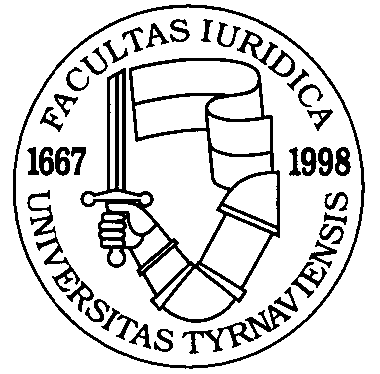 